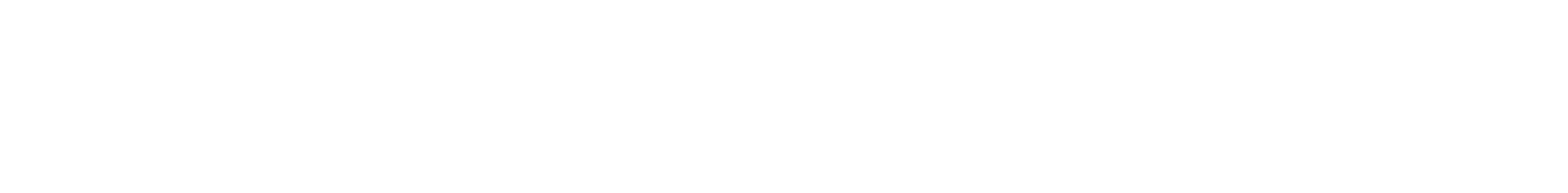 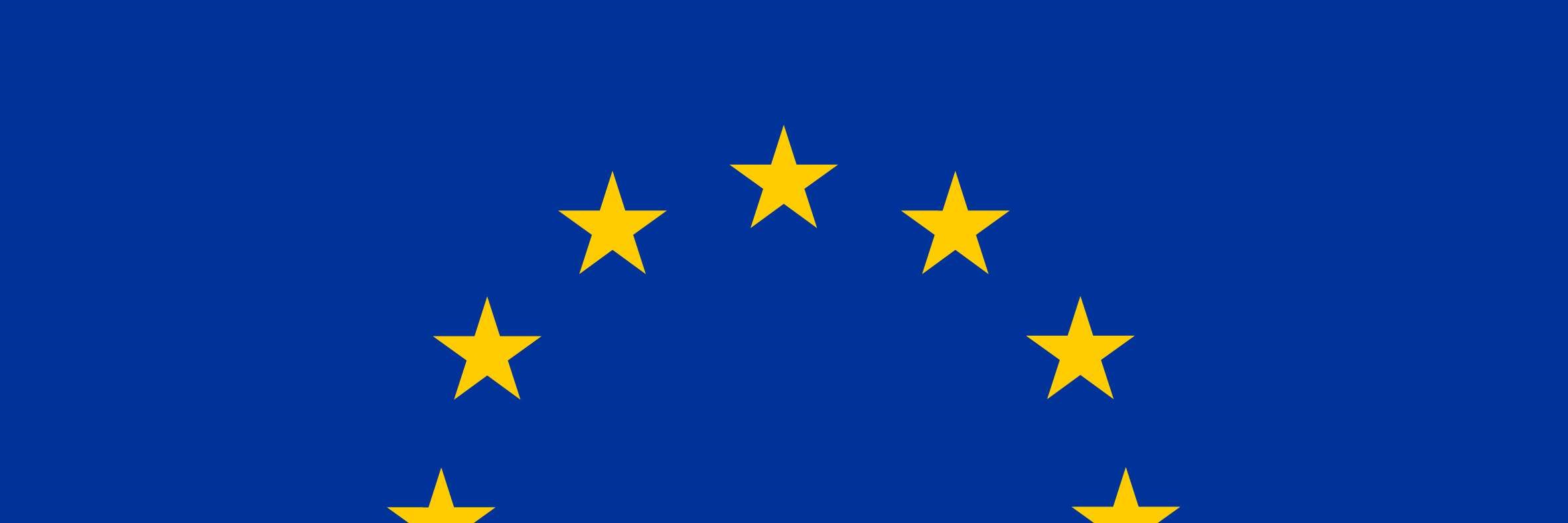 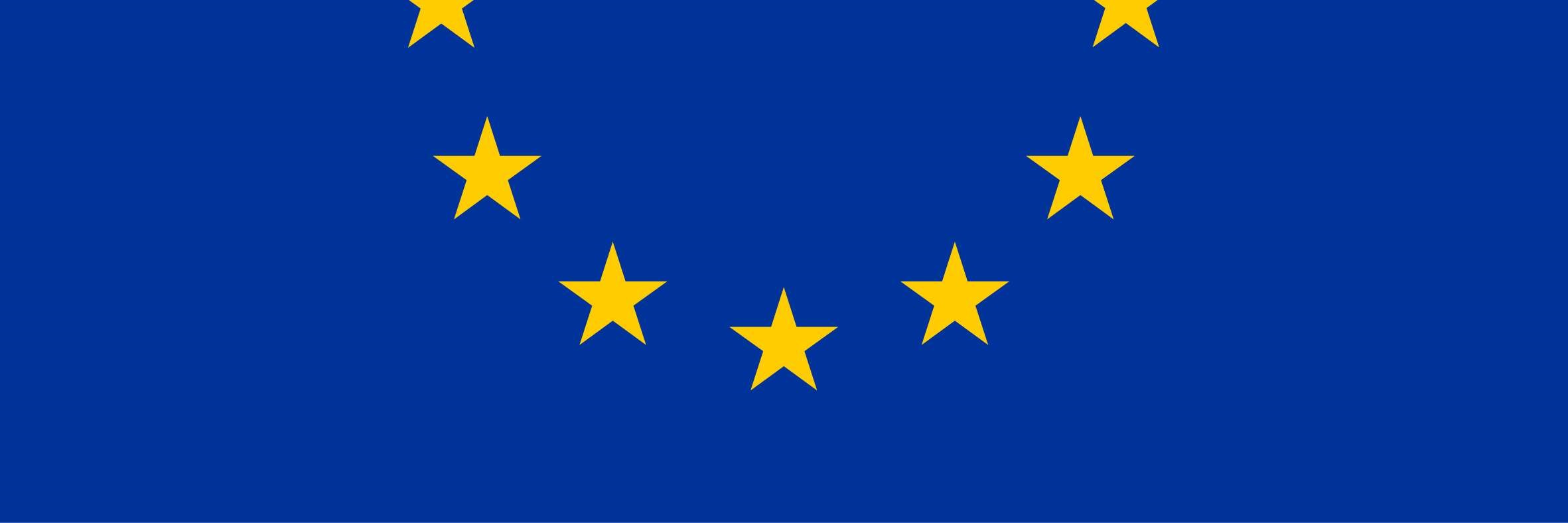 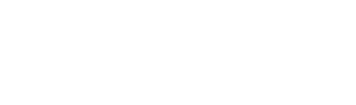 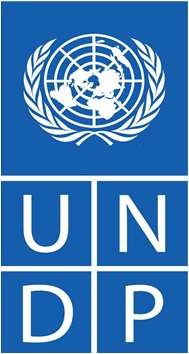 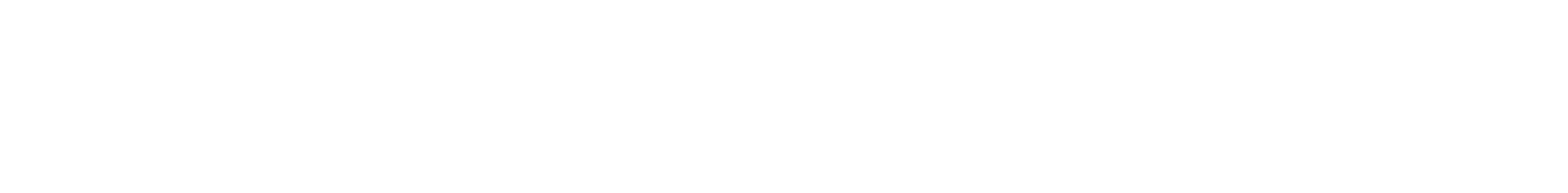 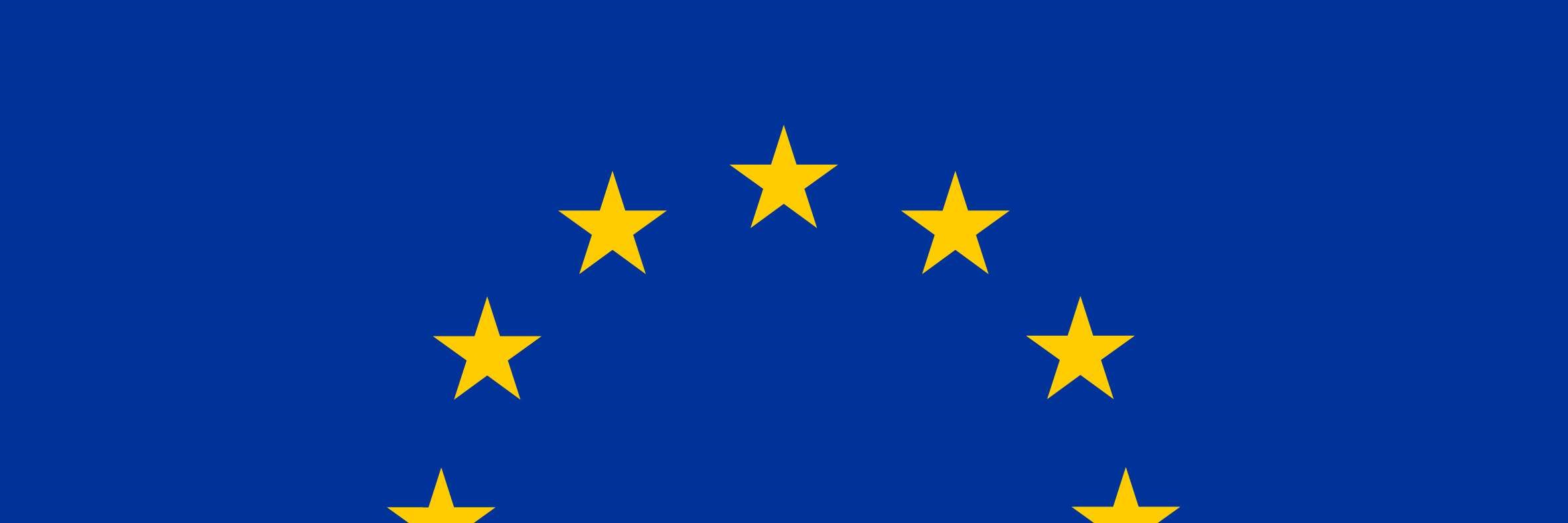 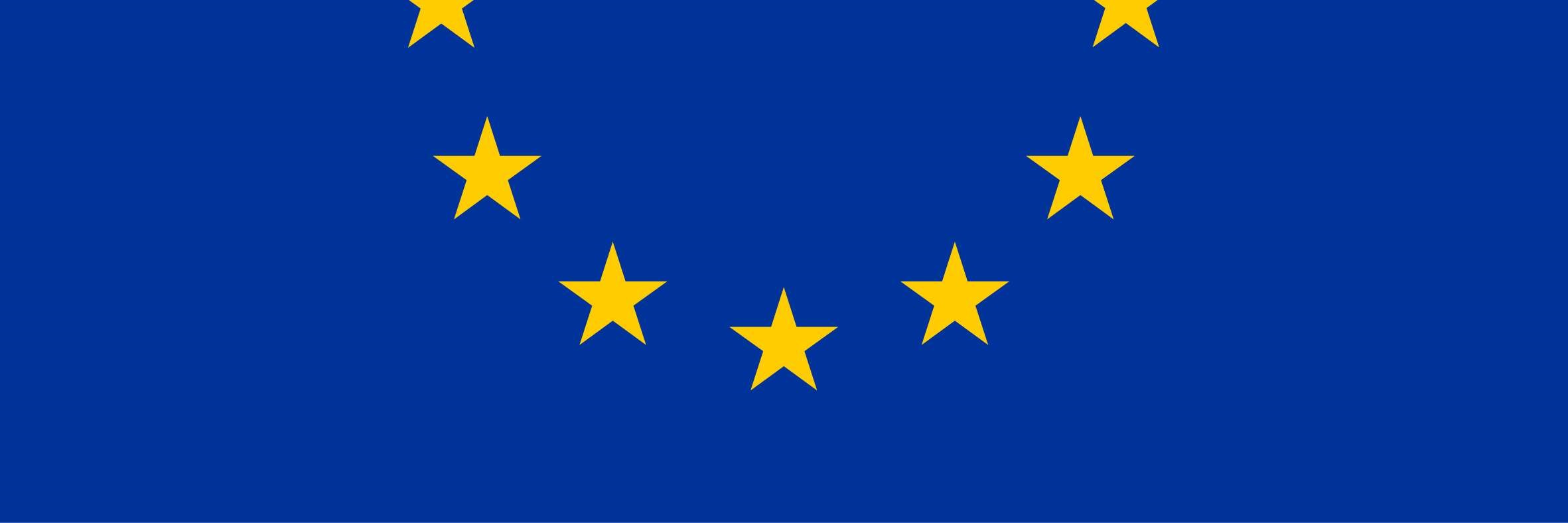 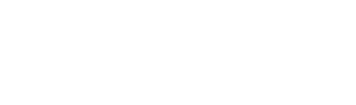 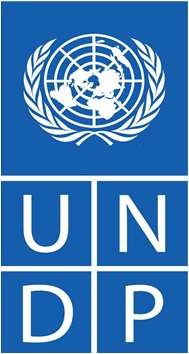 SMJERNICE ZA PRIJAVE – ORGANIZACIJE CIVILNOG DRUŠTVA (OCD)Regionalni javni poziv OCD za podnošenje prijedloga projekata(1) O programu ReLOaD2  Regionalni program o lokalnoj demokratiji na Zapadnom Balkanu 2 (ReLOaD2) je nastavak partnerstva EU i UNDP-a i ranije podržane inicijative – ReLOaD1 koja se sprovodi u četvorogodišnjem periodu 2017-2020.ReLOaD2 nastavlja da jača participativne demokratije i proces evropskih integracija na Zapadnom Balkanu (ZB) osnažujući civilno društvo i mlade da aktivno učestvuju u donošenju odluka i stimulišući povoljno pravno i finansijsko okruženje za civilno društvo. Program se implementira u sljedećim zemljama Zapadnog Balkana (ZB) IPA korisnicima: Albanija, Bosna i Hercegovina, Kosovo * , Crna Gora, Sjeverna Makedonija i Srbija. Radeći širom regiona, ReLOaD2 unapređuje kapacitete lokalnih samouprava i organizacija civilnog društva (OCD) da se uključe u produktivna partnerstva i doprinesu poboljšanom pružanju usluga i realizaciji lokalnih prioriteta u skladu sa razvojnim strategijama.ReLOaD2 radi sa 62 partnerske lokalne vlasti i fokusiran je na institucionalizaciju interakcije između lokalnih samouprava i OCD. On podstiče partnerske lokalne samouprave da koriste javna sredstva za OCD na transparentan i razvojno orijentisan način, prepoznajući lokalne potrebe i prihvatajući pristup zasnovan na projektima. Takođe, Akcija promoviše angažman mladih i podržava implementaciju omladinskih inicijativa i pomaže u poboljšanju ekonomskih perspektiva mladih.Širom regije ZB, sljedeće partnerske lokalne samouprave su angažirane u ReLOaD2:Akcija traje 48 mjeseci (2021. – 2024.) sa ukupnim budžetom od 12,63 miliona eura (15,06 miliona dolara). Više detalja o programu ReLOaD2 možete pronaći na ovom linku ( link ).* Za Evropsku uniju, ova oznaka ne prejudicira stav o statusu i u skladu je sa Rezolucijom SBUN 1244/1999 i Mišljenjem Međunarodnog suda pravde o proglašenju nezavisnosti Kosova. Za UNDP sva pozivanja na Kosovo će se shvatiti u kontekstu Rezolucije UN 1244/1999.(2) Opšti cilj Regionalnog javnog poziva za OCD i njegove prioritete  Cilj Regionalnog javnog poziva za OCD je dalja podrška mladim ženama i muškarcima i njihovim potrebama uvažavajući identifikovane regionalne sličnosti i izazove.Opšte tematske oblasti koje su u fokusu Regionalnog javnog poziva za OCD su: volonterski servisi mladih, angažman unutar i među zajednicama, regionalna saradnja i razmjena mladih i mobilnost mladih. Prijedlozi projekata trebali bi se odnositi na aktivnosti u zajednici i volontiranje, izgradnju kapaciteta mladih žena i muškaraca, podizanje svijesti, razmjenu iskustava, neformalno obrazovanje i obuke. Međusektorski elementi relevantni za ovaj Regionalni javni poziv uključuju socijalnu koheziju, rodnu ravnopravnost, zaštitu životne sredine i ljudska prava.Ovo je prilika da pozovemo OCD iz svih učesnika IPA korisnika, a to su Albanija, Bosna i Hercegovina, Kosovo, Crna Gora, Sjeverna Makedonija i Srbija da podnesu prijedloge projekata.Prioritetne oblasti za ovaj Regionalni javni poziv su:Saradnja i mobilnost mladih kroz kulturne, sportsko-rekreativne aktivnosti i događaje,Saradnja mladih i angažman zajednice,Angažovanje mladih i volonterske akcije vezane za zaštitu životne sredine i zelenu agendu,Razvoj vještina mladih i ekonomsko osnaživanje mladih.Svaki projektni prijedlog treba da poštuje principe različitosti i rodne ravnopravnosti koji su ugrađeni u dizajn projekta .Sredstva će biti dodijeljena onim organizacijama civilnog društva čiji projekti doprinose najmanje jednom ili više prioriteta, poštujući sveobuhvatne elemente uz ispunjavanje kriterija i drugih uslova regionalne javnosti.Zovi.(3) Sredstva (grantovi) dostupna za projekte Vrijednost bespovratnih sredstava dodijeljenih u okviru ovog Regionalnog javnog poziva mora biti između sljedećih minimalnih i maksimalnih iznosa:minimalni iznos: 30.000,00 EURmaksimalni iznos: 60.000,00 EURUkupan iznos raspoloživ za Regionalni javni poziv je 240.000,00 EUR.UNDP zadržava pravo da ne dodijeli sva raspoloživa sredstva u slučaju da dostavljeni projektni prijedlozi OCD ne ispunjavaju navedene kriterijume.Zainteresovanim OCD-ima je dozvoljeno da učestvuju na ovom pozivu sa dvije projektne prijave (jedan kao vodeći aplikant i jedan kao partnerska organizacija ).Generalno, ukupan iznos dodijeljen jednoj OCD ne može preći 60.000,00 EUR za cijelu trajanje ReLOaD2 intervencije. Ovo uključuje finansiranje putem svih ReLOaD2 javnih poziva u saradnji sa lokalnim samoupravama u svakom IPA korisniku. U slučaju da OCD ne poštuju ovo ograničenja, njihove prijave će biti odbijene.   Napomena: Grantovi dodijeljeni u okviru ovog regionalnog javnog poziva za OCD mogu financirati administrativne troškove ( npr. troškove rada ureda, komunalne troškove, itd.), troškove transporta i osoblja (npr. troškove osoblja i upravljanja projektom, isključujući stručnjake i drugo potrebno kratkoročno osoblje za određenu aktivnost) do maksimalno 30% veličine projektnog prijedloga (traženog iznosa). Ukupan iznos izdvojen za nabavku opreme i radove na rekonstrukciji ne može u zbiru biti veći od 30% traženog iznosa. Preostalih 40% sredstava treba predvidjeti za ostale projektne aktivnosti uključujući do 5% ( od ukupno traženog iznosa) za troškove vidljivosti.(4) Opšte informacije o Regionalnom javnom pozivu za OCD  Projektna dokumentacija mora biti pripremljena na engleskom jeziku i dostavljena u elektronskom formatu. Ovo uključuje sljedeće:Prijedlog projekta (Format Word - Aneks 1),Pregled budžeta (Excel format - Aneks 2),  Matrica logičkog okvira (Format Word – Aneks 3),  Plan aktivnosti i vidljivosti (Excel format – Aneks 4).Spisak dodatnih dokumenata koje je potrebno dostaviti u elektronskom formatu:Važeća potvrda o registraciji organizacije (OCD) (za OCD koja vodi projekat kao i za ostale partnere na projektu),Statut organizacije (za vodeću OCD kao i za druge projektne partnere, ako ih ima),Popunjen obrazac za administrativnu identifikaciju (Aneks 5),Popunjen obrazac finansijske identifikacije (Aneks 6),Popunjena izjava o podobnosti (Aneks 7),Završni godišnji finansijski izvještaj za 2022. godinu (bilans stanja i bilans uspjeha) ovjeren od strane nadležne agencije za finansijsko poslovanje i licenciranog i ovlaštenog računovođe,Godišnji narativni izvještaj organizacije za 2022. (ako je dostupan),Popunjena izjava o dvostrukom finansiranju (Aneks 8),Popunjena izjava o partnerstvu (Aneks 9), - 	Pismo podrške lokalne samouprave (Aneks 10), - Popunjena kontrolna lista (Aneks 11).Napomena: Skenirane dokumente nije potrebno prevoditi na engleski.U slučaju odobrenja projektnog prijedloga OCD, tražit će se originalna dokumenta ili ovlaštene kopije.(5) Ko se može prijaviti? Regionalni javni poziv za OCD otvoren je za sve OCD formalno registrovane kao neprofitne subjekte u skladu sa regulatornim okvirima u šest korisnika IPA Svjetske banke (gdje su OCD (podnosilac prijave) i partneri registrovani).Podružnice/kancelarije međunarodnih organizacija, udruženja ili fondacija i drugi međunarodni neprofitni subjekti – koji nisu osnovani u jednom od korisnika IPA-e, nemaju pravo na Regionalni javni poziv.Podnosioci OCD-a biće isključeni iz učešća na ovom Regionalnom javnom pozivu ako:Predmet sukoba interesa - ranije su bili uključeni ili dobili povjerljive informacije tokom pripreme Regionalnog javnog poziva,Pružio lažne informacije UNDP-u i/ili njegovim partnerima (ReLOaD2 program i/ili bilo koje druge inicijative koje finansira EU/EC, lokalne samouprave, odgovarajuća ministarstva, itd.),Ukoliko podnosioci prijave ne dostave tražene podatke,Pokušao da izvrši uticaj na komisiju za ocenjivanje ili na ovlašćenu ugovornu stranu tokom Regionalnog javnog poziva i/ili procesa evaluacije.(6) Partnerstva i podobnost partnera  Podnosioci OCD-a moraju se prijaviti u konzorcijumu sa najmanje još jednom OCD iz IPA korisnika različitog od one u kojoj je aplikant osnovan (minimalno dvije OCD iz dva različita IPA korisnika). Broj partnera u konzorcijumu nije ograničen, ali treba da odražava neophodnost uspešne implementacije projekta. Napomena: Odabir i uređenje partnerstva je isključiva odgovornost podnosioca zahtjeva.Vodeći aplikantVodeći aplikant će imati ugovorne obaveze u ime konzorcijuma bez obzira na broj OCD partnera u konzorcijumu. Glavni aplikant će biti ugovorna strana i preuzeti svu pravnu i finansijsku odgovornost za implementaciju projekta. Glavni aplikant mora biti jasno naznačen u prijedlogu projekta (Aneks 1), a izjava o partnerstvu (Aneks 9) mora biti pripremljena i potpisana.Vodeći aplikant će imati obavezu da periodično prenosi sredstva granta partnerskim OCD u skladu sa dinamikom projekta. Međutim, vodeći aplikant, kao nosilac budžeta, osigurava prihvatljivost troškova i operacija svih partnera u konzorcijumu.Partnerske organizacije  Projektni partneri (partnerske organizacije ) mogu biti samo OCD (jedna ili više). Projektni partneri učestvuju u izradi i implementaciji projekta i snose odgovornost za uspješnu implementaciju projektnih aktivnosti, naznačenih u Planu aktivnosti i vidljivosti (Aneks 4). Troškovi koje oni stvore potpadaju pod ista pravila kao i oni koje imaju glavni kandidati. Stoga, projektni partneri moraju ispuniti iste uslove podobnosti kao i Glavni podnosilac zahtjeva.Napomena: za podršku umrežavanju OCD širom regiona ZB, zainteresovane OCD mogu da koriste postojeće mreže i kontakte OCD, ali i da traže podršku u potrazi za partnerskim organizacijama preko ReLOaD2 timova, kod odgovarajućih IPA korisnika. Nadalje, korištenje Zapadnog Balkana Fond – partnerska platforma i/ili druge slične platforme za traženje odgovarajućih partnera u vezi sa ovim Regionalnim javnim pozivom je opcija za sve zainteresovane.ReLOaD2 tim, u svakom IPA korisniku, mogao bi pomoći u dijeljenju dostupnih kontakata unutar postojećih internih i eksternih mreža OCD u regiji ZB. ReLOaD2 neće posredovati niti pregovarati o bilo kakvom naknadnom partnerstvu ili saradnji, već može pružiti samo potencijalne kontakte, ako su dostupni.U tom smislu koristite sljedeće kontakte programa ReLOaD2:Gđa. Lorena Gjergji, lorena.gjergji@undp.org , Ured UNDP-a u Albaniji,Mersiha Čurčić , mersiha.curcic@undp.org , Ured UNDP-a u Bosni i Hercegovini,Kaltrina Salihu, kaltrina.salihu@undp.org , Kancelarija UNDP-a na Kosovu,Tamara Čirgić , tamara.cirgic@undp.org , Kancelarija UNDP u Crnoj Gori,Kosta Mitreski , kosta.mitreski@undp.org , Kancelarija UNDP-a Severna Makedonija,Nenad Petković, nenad.petkovic@ undp.org , Kancelarija UNDP-a u Srbiji.Podrška i učešće lokalnih samouprava partnera ReLOaD2OCD – Vodeći aplikanti i OCD – projektni partneri moraju osigurati podršku i uključivanje lokalnih samouprava partnera ReLOaD2 za svoje projektne prijedloge, podnete u okviru ovog Regionalnog javnog poziva.Potrebno je dostaviti pisano pismo podrške od svake lokalne samouprave, gdje je predviđena implementacija predloženog projekta. Pismo podrške mora naznačiti preciznu ulogu lokalne samouprave, podršku koja će biti pružena i tačan period implementacije. Pismo mora potpisati gradonačelnik (ili njegov/njen zamjenik ili drugo ovlašteno lice) dotične lokalne samouprave. Trebalo bi da bude napisano na engleskom, ili ako nije moguće, popraćeno službenim prevodom.ReLOaD2 partnerske lokalne samouprave nemaju pravo da direktno koriste sredstva dodijeljena u okviru ovog Regionalnog javnog poziva. Međutim, potrebno ih je uključiti u aktivnosti i osigurati učešće i podršku lokalne uprave kada i/ili gdje je to relevantno.uključivanje lokalnih samouprava koje nisu formalni partneri u programu ReLOaD2 , međutim glavna implementacija nagrađenih projekata bi se trebala odvijati u 62 ReLOaD2 partnerske lokalne samouprave.Pridružene institucijePridružene institucije (npr. škole, univerziteti/akademske zajednice i druge javne ustanove, vrtići, muzeji, itd.) mogu biti uključene u projekat. Takve institucije, kao saradnici, mogu imati stvarnu ulogu u realizaciji aktivnosti, ali ne smiju imati nikakav finansijski interes u projektu. Pismo namjere se mora dobiti od bilo koje povezane institucije, naznačene u prijedlogu projekta .(7) Trajanje  Trajanje nagrađenih projekata je od 8 do 12 mjeseci.Svi projektni prijedlozi, dostavljeni u okviru ovog Regionalnog javnog poziva za OCD, u trajanju dužem ili kraćem od gore navedenog, automatski će biti diskvalifikovani.Nagrađeni projekti OCD bi trebalo da se realizuju u periodu od oktobra 2023. do oktobra 2024. godine.(8) Lokacije  Nagrađeni projekti OCD moraju se realizovati na teritoriji najmanje dvije ReLOaD2 partnerske lokalne samouprave iz različitih IPA korisnika i za dobrobit mladih i građana. Ostali lokaliteti, u šest korisnika IPA-e, također bi mogli biti uključeni. Napomena: Podstiče se geografska pokrivenost koja uključuje više od dva lokaliteta.(9) Vrste projekata  Nagrađeni projekti OCD moraju biti pripremljeni u skladu sa ovim Regionalnim javnim pozivom i definisanim prioritetnim oblastima.Nagrađeni projekti OCD moraju se baviti specifičnim potrebama ciljanih lokalnih zajednica i ciljnih grupa identifikovanih projektom u skladu sa prioritetnim oblastima. Nagrađeni projekti OCD moraju imati regionalni aspekt u svom dizajnu, u skladu sa bilo kojim od sljedećih:Regionalna saradnja i razmjena mladih, angažman unutar i među zajednicama i mobilnost mladih i volonterski servisi mladih – kampovi za mlade, događaji za mlade, zajedničke akcije mladih na različitim lokalitetima, podrška zapošljavanju mladih, edukacija, obuka, uključivanje u donošenje odluka procesi i sl.Nagrađeni projekti OCD moraju biti osmišljeni tako da osiguraju interakciju korisnika projekta sa svih lokaliteta.Sljedeće aktivnosti nisu prihvatljive za finansiranje:Individualna sponzorstva za učešće na radionicama, seminarima, konferencijama, kongresima,Individualne stipendije za studije ili kurseve obuke,Povremene konferencije ili privremeni događaji (osim ako su neophodni za uspješnu implementaciju projekta),Nabavka opreme i radovi na rekonstrukciji ili rehabilitaciji (osim ako su neophodni za uspješnu realizaciju projekta. U svakom slučaju ne može premašiti dozvoljeni maksimum od 30% ukupnog budžeta projekta),finansiranje projekata koji su već u toku,Projekti za isključivo dobrobit pojedinaca,Projekti koji podržavaju političke stranke i/ili vjerske institucije,Kupovinom avio karata,Dodjela grantova i nagrada (finansijskih ili u naturi) trećoj strani.Predlaganje ovih ili vrlo sličnih vrsta aktivnosti može uzrokovati odbijanje prijedloga projekta i/ili negativno utjecati na bodovanje tokom evaluacije. Nadalje, ako projektni prijedlozi odabrani za finansiranje uključuju neke od ovih vrsta aktivnosti, oni će biti uklonjeni zajedno sa sredstvima predviđenim za ove aktivnosti.(10) Broj projektnih prijedloga i grantova po aplikantu Aplikanti OCD mogu, ukoliko su zainteresovani, da učestvuju na ovom Regionalnom javnom pozivu sa dvije (2) projektne prijave (jednom kao vodeći aplikant i jednom kao partnerska organizacija ). Ako je tako, sva dokumenta koja se traže putem ovog poziva moraju biti dostavljena u okviru svake od prijava. Potpisivanje ugovora zavisiće od dodatne procene finansijskih i operativnih kapaciteta koju će sprovesti program ReLOaD2 .(11) Gdje i kako prikupiti i predati set aplikacija Dokumenti za Regionalni javni poziv za OCD mogu se dobiti od 25.07.2023.Dokumentaciju za prijavu (elektronsku verziju seta zahtjeva) možete dobiti na:( https://procurement-notices.undp.org/view_notice.cfm?notice_id=97918 )Popunjene prijave, sa svom traženom dokumentacijom, potrebno je dostaviti u elektronskoj kopiji putem e-maila na BARegionalPublicCall@undp.onmicrosoft.com , sa naslovom poruke: ReLOaD2 - Regionalni javni poziv za OCD.Rok za prijave:Rok za podnošenje prijava je 11. septembar 2023. godine do 16:00 sati. Prijave zaprimljene nakon isteka roka neće biti uzete u razmatranje.Tijelo poruke mora sadržavati naziv Regionalnog javnog poziva za podnošenje prijedloga projekata, puno ime i adresu podnosioca prijave , puni naziv projekta. UNDP ReLOaD2 tim će voditi evidenciju o svim primljenim projektnim prijedlozima OCD i izdavati odgovarajuće poruke s odgovorima kojima se potvrđuje prijem.Prije podnošenja potpune prijave podnosiocima zahtjeva OCD-a se savjetuje da provjere da li je paket aplikacije kompletan u skladu sa uputstvima i zahtjevima. To se vrši popunjavanjem Kontrolne liste (Aneks 11).(12) Dodatne informacije Informativne sesije (dani otvorenih vrata) biće organizovane u onlajn formatu, preko Zoom platforme, kao dvosatne sesije. Informativne sesije će se ponavljati tri puta, tokom Regionalnog javnog poziva za OCD, po sledećem rasporedu:Sjednica 1, 1. avgusta 2023. godine, sa početkom u 12:00 sati ( link za registraciju )Sjednica 2, 18. avgusta 2023. sa početkom u 12:00 sati ( link za registraciju )Sjednica 3, 31. avgusta 2023. sa početkom u 12:00 sati ( link za registraciju )Informativne sesije će se odvijati na engleskom jeziku. Tokom svake sjednice biće predstavljena pravila i prijedlozi Regionalnog javnog poziva, a učesnici će moći postavljati direktna pitanja i dobiti pojašnjenja. Konkretne projektne ideje se neće raspravljati niti analizirati .Zainteresovani učesnici treba da se prijave, za učešće na informativnim sesijama (dani otvorenih vrata), putem obrasca za registraciju na linkovima, pored željenog sastanka, gore navedenog ili slanjem e-maila na BARegionalPublicCall@undp.onmicrosoft.com, najmanje tri dana prije bilo kojeg datuma sesije, sa predmetom e-pošte koji navodi puni naziv Regionalnog javnog poziva (Registracija - ReLOaD2 Regionalni javni poziv za OCD) i datum odabranog sastanka, dok tijelo poruke e-pošte treba da sadrži detalje o predstavniku(ima) koji će učestvovati uključujući: Ime, Prezime, E-mail adresu, Grad/Grad, Državu/Teritoriju i Organizaciju .Samo prijavljeni učesnici će pravovremeno dobiti link za informativne sesije.Pored toga, sva pitanja u vezi sa Regionalnim javnim pozivom, za podnošenje predloga projekata, mogu se poslati e-mailom na BARegionalPublicCall@undp.onmicrosoft.com , sa naslovom e-pošte: Pitanje - ReLOaD2 Regionalni javni poziv za OCD. Upiti se mogu slati do 5. septembra 2023. godine, a odgovori će biti dati u pisanoj formi u roku od tri (3) radna dana od dana prijema. U svrhu transparentnosti, svi odgovori će biti objavljeni na web stranici ( https://procurementnotices.undp.org/view_notice.cfm?notice_id=97918 ) u formatu Često postavljana pitanja (FAQ).(13) Odabir prijedloga projekata Odabir pristiglih projektnih prijedloga u okviru ovog Regionalnog javnog poziva ima višeslojni pristup. Prvo, selekciju će obaviti komisija za evaluaciju koju će činiti predstavnici civilnog društva, lokalnih samouprava, drugih projekata finansiranih iz EU sa kojima je Akcija već uspostavila saradnju i programa ReLOaD2 .Drugo, nakon preporuka, ReLOaD2 projektni odbor (Evropska komisija i UNDP) će razmatrati listu projekata preporučenih za finansiranje. Projektni odbor će razmotriti sve preporuke i dati konačno odobrenje. Projektni odbor ima pravo povući svaki prijedlog projekta iz procesa evaluacije.Proces selekcije se odvija kroz sljedeće korake:Određivanje usklađenosti sa administrativnim kriterijumima:Prijava se popunjava u skladu sa Kontrolnom listom,Projektna dokumentacija se dostavlja u jednom (1) elektronskom primjerku uključujući dodatnu dokumentaciju,Potvrda da podnosilac prijave za OCD, partner(i) (i saradnici, ako ih ima) i aktivnosti ispunjavaju uslove navedene u odjeljcima 2, 3, 4, 5, 6, 7, 8, 9 i 10,Trajanje projekta i period implementacije različit od onog navedenog u ovim smjernicama,Pogodnost lokacije za implementaciju,Veličina predloženog budžeta je u granicama utvrđenim Regionalnim javnim pozivom.Predlozi projekata koji ispunjavaju administrativne kriterijume su podobni za evaluaciju . Neispunjavanje administrativnih kriterija isključuje prijedloge projekata iz dalje evaluacije.Evaluacija:Evaluacija dostavljenih projektnih prijedloga će se vršiti u skladu sa kriterijumima navedenim u Evaluacionoj tabeli koja je sastavni dio ovog dokumenta. Postoje dvije vrste kriterija ocjenjivanja: eliminacijski kriteriji i kriteriji ocjene rangiranja.2.1 Eliminatorni kriterijumi (finansijski i operativni kapacitet podnosioca prijave (i partnera, ako ih ima) i relevantnost predloženog projekta) ima za cilj da proceni finansijske i operativne kapacitete aplikanata kako bi se osiguralo da oni imaju kapacitet da implementiraju predložene predloge projekta i da je predloženi prijedlog relevantan u kontekstu Regionalnog javnog poziva. Tačnije, radi se o sljedećem procesu eliminacije u dvije faze:	 	2.1.1 Finansijski i operativni kapacitet aplikantaStabilna i dovoljna sredstva za svoje redovne aktivnosti tokom čitavog perioda realizacije projekta,Posjeduje stručno iskustvo i kvalifikacije neophodne za uspješnu realizaciju projekta.Prijedlozi projekata koji ne ispunjavaju eliminatorne kriterije 2.1.1 (Finansijski i operativni kapacitet aplikanta) isključeni su iz dalje evaluacije, dok će se ostali projektni prijedlozi ocjenjivati prema kriterijima 2.1.2 (Relevantnost predloženog projekta).2.1.2 Relevantnost predloženog projekta Prijedlog projekta je usklađen sa javnim prioritetima i ispunjava zahtjeve relevantnosti.Projekti koji ispunjavaju kriterijume 2.1.2 (Relevantnost predloženog projekta) su podobni za dalju evaluaciju. Neispunjavanje kriterijuma 2.1.2 isključuje predloge projekata iz dalje evaluacije.2.2 Kriterijumi za rangiranje evaluacije - ocjenjuje i rangira prijedloge projekata na osnovu odabranog prioriteta, oblasti/područja, predloženih aktivnosti, naznačenih rezultata, potrebnih sredstava i pogodnosti za korisnike u skladu sa ciljem ovog Regionalnog javnog poziva. Kriterijumi se odnose na značaj predloženog projekta, usklađenost projekta sa ciljem Regionalnog javnog poziva i prioritetnim oblastima, kvalitet projekta, očekivane rezultate, održivost projekta i isplativost traženih sredstava. Svi projektni prijedlozi koji prođu kriterije 2.1 Eliminatorni kriteriji bit će u potpunosti ocijenjeni u skladu sa sljedećim sistemom bodovanja i korištenjem evaluacijske matrice u nastavku u ovom dokumentu.Sistem bodovanja:Kriterijumi za bodovanje podijeljeni su na odjeljke i pododjeljke. Svaki pododjeljak mora biti ocijenjen sa dodijeljene bodove između 1 i 5 na sljedeći način: 1 = vrlo loše; 2 = loše; 3 = prikladno; 4 = dobro; 5 = vrlo dobro .Svaki član evaluacijske komisije popunjava individualnu evaluacijsku tabelu, a svi članovi potpisuju zbirnu tabelu evaluacije za svaki prijedlog projekta. Rangiranje projektnih prijedloga vrši se na način da prvorangirani projektni prijedlog bude onaj sa najvećom ocjenom, nakon čega slijedi prijedlog projekta sa sljedećim najvećim brojem bodova do prijedloga projekta sa najnižom ocjenom.Samo projekti sa ocjenom 75 ili više bit će uzeti u obzir za finansiranje.U slučaju većeg broja kvalificiranih projekata, ReLOaD2 program će istražiti opcije za osiguranje dodatnih sredstava iznad iznosa koji je dodijeljen ovom pozivu.Tabela evaluacijeNapomena o Odjeljku 1. Evaluacijske tabele - Finansijski i operativni kapacitet podnosioca prijave (u skladu sa kriterijumima eliminacije 2.1.1)U slučaju da je ukupan rezultat u Odjeljku 1 manji od 10 bodova, prijedlog projekta će biti isključen iz daljeg procesa evaluacije, jer organizacija nema minimalne kapacitete da osigura kvalitetnu implementaciju predloženog projekta.Napomena o odjeljku 2. Relevantnost (u skladu sa kriterijima eliminacije 2.1.2)U slučaju da je ukupna ocjena u Odjeljku 2 manja od 18 bodova, prijedlog projekta će biti isključen iz daljeg razmatranja jer rezultat implicira da, iako podnosilac zahtjeva ispunjava finansijske i operativne kapacitete, koncept projekta nije relevantan ili nije usklađen. uz prioritete Regionalnog javnog poziva, projekat se ne bavi potrebama lokalne zajednice.KRITERIJ KONVERGENCIJE - Dodijeljeni grantovi za geografsku distribuciju UNDP ima pravo primijeniti kriterij konvergencije, ako je potrebno, kako bi osigurao jednaku raspodjelu dodijeljenih grantova u ciljanom regionu. Ovaj kriterijum omogućava ravnomernu raspodelu pomoći javnog poziva na čitav ciljni region. Poželjna je geografska i proporcionalna raspodjela dodijeljenih sredstava i bilans pomoći.Obavijest o rezultatima  Svi podnosioci prijava, čiji prijedlozi budu odobreni za finansiranje, biće pismeno obaviješteni o rezultatima u roku od 30 radnih dana od zatvaranja Regionalnog javnog poziva. Rezultati će biti objavljeni na ( https://procurement-notices.undp.org/view_notice.cfm?notice_id=97918 ).Odluka o odbijanju projektnog prijedloga bit će donesena ako:OCD koja podnosi zahtev, ili jedan ili više njenih partnera, ne ispunjava kriterijume regionalne javnostiCall;  podneti dokumenti su nekompletni ili nisu u traženom formatu; projektne aktivnosti su neprihvatljive ( npr. predložene aktivnosti izlaze iz okvira Regionalnog javnog poziva, trajanje projekta prelazi maksimalno dozvoljeni vremenski period, traženi iznos sredstava premašuje maksimalan iznos, ili je manji od minimalnog, itd. ) ;prijedlog projekta nije bio relevantan; finansijski i operativni kapaciteti podnosioca prijave nisu dovoljni, ili su projekti odabrani za finansiranje superiorni (dobili bolje ocjene );  kvalitet projektnog prijedloga je tehnički i finansijski niži u odnosu na projekte odabrane za finansiranje.Uslovi u vezi sa implementacijom projekta OCD nakon formalnog odobrenja Nagrađenim OCD će biti ponuđen ugovor sa UNDP-om u skladu sa UNDP-ovim pravilima i procedurama za dodjelu grantova.Prije potpisivanja Ugovora o grantu male vrijednosti (ugovora), ako i gdje je to potrebno, ReLOaD2 program ima pravo zahtijevati izmjene projektnih prijedloga kako bi ih uskladio sa pravilima i procedurama implementacije projekta. Od nagrađenog OCD-a će se takođe tražiti da dostavi original ili ovjerenu kopiju ključne dokumentacije.LISTA ANEKSAAneks 1 Prijedlog projekta	Aneks 2 	Raspored budžeta	Aneks 3 	Matrica logičkog okvira	Aneks 4 	Plan aktivnosti i vidljivosti	Aneks 5 	Obrazac za administrativnu identifikacijuAneks 6 Obrazac finansijske identifikacije	Aneks 7 	Izjava o podobnosti	Aneks 8 	Izjava o dvostrukom finansiranju	Aneks 9 	Izjava o partnerstvuAneks 10 Pismo podrške od lokalnih samouprava Aneks 11 Kontrolna listaAneks 12 Ciljevi održivog razvoja – referentna lista SDG	 	( ne prilaže predlogu projekta)IPA korisnikImena partnerskih LG-a AlbanijaElbasan, Kamez , Kavajë , Korçë ; Kukeš, Leže , Lušnje , Patos , Permet , Roskovec , Saranda, Skadar i Tirana .Bosna i HercegovinaBihać , Centar Sarajevo, Gacko, Goražde , Gradiška , Istočno Sarajevo, Mostar, Novo Sarajevo, Prijedor , Prozor -Rama, Rudo, Ugljevik i Vitez.KosovoFushë Kosovo /Kosovo Polje, Južna Mitrovica, Srbica Srbica , Štrpce , Podujevo , Orahovac / Orahovac i Dragaš / šCrna GoraPet klastera: 1. “Tara” – Mojkovac , Kolašin i Pljevlja ; 2. “Zajedno za sjever” – Andrijevica i Berane ; 3. “Primorski drugovi” – Budva , Herceg Novi iKotor 4. “Zajedno Nikšić i Plužine ” - Nikšić i Plužine ; 5. “Centralni region” – Podgorica, Cetinje, Golubovci (Opština u sastavu Podgorice) i Danilovgrad Sjeverna MakedonijaBitolj, Đevđelija , Gostivar , Kočani , Kriva Palanka, Kumanovo , Ohrid i VelesSrbijaBabušnica , Vladičin Han, Vrnjačka Banja, Kruševac , Novi Sad, Topola i SuboticaOdjeljakMaksimumRezultatTotal Score1. Finansijski i operativni kapaciteti151.1 Da li su vodeći kandidat i partneri dovoljno iskusni u upravljanju projektima?51.2 Da li glavni kandidat i partneri imaju dovoljne profesionalne kapacitete? ( specifična znanja iz relevantne oblasti)51.3. Da li vodeći aplikant i partneri imaju dovoljno upravljačkih kapaciteta?( uključujući osoblje, opremu i kapacitete za finansijsko upravljanje)?52. Relevantnost252.1 Koliko je projekat relevantan u odnosu na cilj i jedan ili više prioriteta definisanih u Regionalnom javnom pozivu?Napomena: ocjena 5 (veoma dobro) može se dodijeliti samo ako se projekat bavi barem jednom od prioritetnih područja.52.2 Da li su zainteresovane strane jasno definisane i strateški odabrane (krajnji korisnici, ciljne grupe)?52.3 Da li su potrebe ciljne grupe i krajnjih korisnika jasno definisane i da li ih projekat rješava na pravi način?52.4 Da li projekat uključuje dodatnu vrijednost, poput inovativnog pristupa i modela dobre prakse?52.5 Da li prijedlog projekta zagovara pristup i da li utiče na ranjive grupe? (Promovisanje rodne ravnopravnosti i osnaživanje žena, zaštita životne sredine, međunarodna saradnja, itd.).53. Metodologija203.1 Da li plan aktivnosti i predložene aktivnosti logično i praktično odgovaraju ciljevima i očekivanim rezultatima?53.2 Koliko je konzistentan cjelokupni dizajn projekta? ( posebno , odražava li analizu identificiranih problema, mogućih vanjskih faktora)53.3 Da li je nivo uključenosti partnera u implementaciju projekta zadovoljavajući? Napomena: ako nema partnera rezultat će biti 1.53.4 Da li su objektivno mjerljivi indikatori uključeni u projekat?54. Održivost254.1 Da li će predložene aktivnosti imati konkretan uticaj na ciljne grupe?54.2 Hoće li projekat imati višestruke efekte? ( uključujući mogućnost primjene na druge ciljne grupe ili implementaciju na drugoj lokaciji i/ili proširenje efekata aktivnosti kao i razmjenu informacija o iskustvu stečenim kroz implementaciju projekta)54.3 Da li su očekivani rezultati predloženih aktivnosti institucionalno održivi? ( da li će strukture koje omogućavaju projektne aktivnosti postojati nakon5završetak projekta? Hoće li postojati lokalno vlasništvo nad rezultatima projekta?)4.4 Da li su očekivani rezultati održivi? ( ako je primjenjivo, navesti strukturni uticaj sprovedenih aktivnosti – poboljšanja zakonskih okvira, metoda, kodeksa ponašanja, itd.)54.5 Da li je vjerovatno da će očekivani dugoročni rezultati/ishodi uticati na lokalne ekonomske uslove i/ili kvalitet života u ciljanim područjima?55. Budžet i troškovna efikasnost155.1 Da li je odnos između procijenjenih troškova i očekivanih rezultata zadovoljavajući?55.2 Da li su predloženi troškovi neophodni za implementaciju projekta?55.3 Budžetda li je budžet jasan i da li uključuje narativni dio? ( uključujući objašnjenja za tehničku opremu)ispunjava princip da administrativni i personalni troškovi ne mogu biti iznad 30% ukupnog budžeta?da li je budžet rodno osjetljiv?Biografije i opisi poslova su priloženi gdje je primjenjivo?5Maksimalni ukupan rezultat100